﻿Постановление Главного государственного санитарного врача Российской Федерации
№ 71 от 23 ноября 2009 г.Об утверждении СанПиН 2.1.2.2564-09В соответствии с Федеральным законом от 30.03.1999 № 52-ФЗ «О санитарно-эпидемиологическом благополучии населения» (Собрание законодательства Российской Федерации, 1999, № 14, ст. 1650; 2002, № 1 (ч.1), ст. 2; 2003, № 2, ст. 167; № 27 (ч.1), ст. 2700; 2004, № 35, ст. 3607; 2005, № 19, ст. 1752; 2006, № 1, ст. 10; № 52 (ч.1), ст. 5498; 2007 № 1 (ч.1), ст. 21; № 1 (ч.1), ст. 29; № 27, ст. 3213; № 46, ст. 5554; № 49, ст. 6070; 2008, № 24, ст. 2801; № 29 (ч.1), ст. 3418; № 30 (ч.2), ст. 3616; № 44, ст. 4984; № 52 (ч.1), ст. 6223; 2009, № 1, ст. 17 и постановлением Правительства Российской Федерации от 24.07.2000 № 554 «Об утверждении Положения о государственной санитарно-эпидемиологической службе Российской Федерации и Положения о государственном санитарно-эпидемиологическом нормировании» (Собрание законодательства Российской Федерации, 2000, № 31, ст. 3295; 2004, № 8, ст. 663; № 47, ст. 4666; 2005, № 39, ст. 3953)ПОСТАНОВЛЯЮ:1. Утвердить СанПиН 2.1.2.2564-09 «Гигиенические требования к размещению, устройству, оборудованию, содержанию объектов организаций здравоохранения и социального обслуживания, предназначенных для постоянного проживания престарелых и инвалидов, санитарно-гигиеническому и противоэпидемическому режиму их работы» (приложение).2. Ввести в действие указанные санитарные правила с 1 марта 2010 г.ПриложениеГигиенические требования к размещению, устройству, оборудованию, содержанию объектов организаций здравоохранения и социального обслуживания, предназначенных для постоянного проживания престарелых и инвалидов, санитарно-гигиеническому и противоэпидемическому режиму их работыСанитарно-эпидемиологические правила и нормативыСанПиН 2.1.2.2564-09I. Область применения1.1. Настоящие санитарные правила и нормативы (далее - санитарные правила) разработаны на основании Федерального закона «О санитарно-эпидемиологическом благополучии населения» от 30 марта 1999г. № 52-ФЗ (Собрание законодательства Российской Федерации, 1999, № 14, ст. 1650; 2002, № 1 (ч.1), ст. 2; 2003, № 2, ст. 167; № 27 (ч.1), ст. 2700; 2004, № 35, ст. 3607; 2005, № 19, ст. 1752; 2006, № 1, ст. 10; № 52 (ч.1), ст. 5498; 2007 № 1 (ч.1), ст. 21; № 1 (ч.1), ст. 29; № 27, ст. 3213; № 46, ст. 5554; № 49, ст. 6070; 2008, № 24, ст. 2801; № 29 (ч.1), ст. 3418; № 30 (ч.2), ст. 3616; № 44, ст. 4984; № 52 (ч.1), ст. 6223; 2009, № 1, ст. 17), а также постановлением Правительства Российской Федерации от 24.07.2000 № 554 «Об утверждении Положения о государственной санитарно-эпидемиологической службе Российской Федерации и Положения о государственном санитарно-эпидемиологическом нормировании» (Собрание законодательства Российской Федерации, 2000, № 31, ст. 3295; 2004, № 8, ст. 663; № 47, ст. 4666; 2005, № 39, ст. 3953).1.2. Санитарные правила устанавливают обязательные санитарно-эпидемиологические требования к размещению, устройству, оборудованию, содержанию объектов организаций здравоохранения и социального обслуживания, предназначенных для постоянного проживания престарелых и инвалидов (далее - объекты), а также санитарно-гигиеническому и противоэпидемическому режиму работы организаций здравоохранения и социального обслуживания, предназначенных для постоянного проживания престарелых и инвалидов (далее - организации).1.3. Требования настоящих санитарных правил должны соблюдаться организациями независимо от их организационно правовой формы и формы собственности при размещении, проектировании, строительстве и эксплуатации вновь строящихся, реконструируемых объектов.1.4. Санитарные правила предназначены для организаций, специалистов, юридических лиц и индивидуальных предпринимателей, деятельность которых связана с проектированием, строительством и эксплуатацией объектов, а также органов, уполномоченных осуществлять государственный санитарно-эпидемиологический надзор.1.5. Контроль за соблюдением настоящих санитарных правил осуществляется органами Федеральной службы по надзору в сфере защиты прав потребителей и благополучия человека в соответствии с законодательством Российской Федерации.1.6. Организации должны обеспечивать престарелым и инвалидам в местах их постоянного проживания следующие виды обслуживания:- проживание;- питание;- санитарно-гигиеническое обслуживание;- обучение, культурно-массовое обслуживание, профессиональную подготовку (в зависимости от индивидуальных возможностей);- медицинское обслуживание (включая физическую реабилитацию);- административно-бытовое обслуживание.II. Нормативные ссылки2.1. Федеральный закон от 30 марта 1999 г. № 52-ФЗ «О санитарно-эпидемиологическом благополучии населения» (Собрание законодательства Российской Федерации, 1999, № 14, ст. 1650; 2002, № 1 (ч.1), ст. 2; 2003, № 2, ст. 167; № 27 (ч.1), ст. 2700; 2004, № 35, ст. 3607; 2005, № 19, ст. 1752; 2006, № 1, ст. 10; № 52 (ч.1), ст. 5498; 2007 № 1 (ч.1), ст. 21; № 1 (ч.1), ст. 29; № 27, ст. 3213; № 46, ст. 5554; № 49, ст. 6070; 2008, № 24, ст. 2801; № 29 (ч.1), ст. 3418; № 30 (ч.2), ст. 3616; № 44, ст. 4984; № 52 (ч.1), ст. 6223; 2009, № 1, ст. 17).2.2. Федеральный закон от 10 декабря 1995г. № 195-ФЗ «Об основах социального обслуживания населения в Российской Федерации» (Собрание законодательства Российской Федерации, 1995, № 50, ст. 4872; 2002, № 28, ст. 2791, № 30, ст. 3032; 2003, № 2, ст. 167; 2004, № 35, ст. 3607; 2008, № 30 (ч. 2), ст. 3616).2.3. Федеральный закон от 2 августа 1995 г. № 122-ФЗ «О социальном обслуживании граждан пожилого возраста и инвалидов» (Собрание законодательства Российской Федерации, 1995, № 32, ст. 3198; 2003, № 2, ст. 167; 2004, № 35, ст. 3607).2.4. Федеральный закон от 12 января 1995 г. № 5-ФЗ «О ветеранах» (Собрание законодательства Российской Федерации, 1995, № 3, ст. 168; 2000, № 2, ст. 161; № 19, ст. 2023; 2001, № 33 (часть I), ст. 3427; 2002, № 30, ст. 3033; № 48, ст. 4743, № 52 (ч. 1), ст. 5132; 2003, № 19, ст. 1750; 2004, № 19 (часть 1), ст. 1837, № 25, ст. 2480, № 27, ст. 2711, № 35, ст. 3607; 2005, № 1 (часть 1), ст. 25, № 19, ст. 1748, № 52 (1 ч.), ст. 5576; 2007, № 43, ст. 5084; 2008, № 9, ст. 817, № 29 (ч. 1), ст. 3410, № 30 (ч. 1), ст. 3609, № 40, ст. 4501, № 52 (ч. 1), ст. 6224; 2009, № 18 (1 ч.), ст. 2152, № 26, ст. 3133, № 29, ст. 3623).III. Гигиенические требования к размещению организаций3.1. Земельный участок для строительства объектов предоставляется при наличии санитарно-эпидемиологического заключения о соответствии предполагаемого использования земельного участка санитарным правилам.Не допускается размещение зданий организации на территории санитарно-защитных зон промышленных предприятий, производств, сооружений и иных объектов.Площадь участка определяется возможностью расположения на нём основного и вспомогательных зданий.3.2. Для объектов должны быть предусмотрены места парковки легкового автотранспорта для гостей и сотрудников.Служебный автотранспорт допускается размещать на территории организаций с соблюдением нормативных требований в гаражах закрытого типа без технического обслуживания.3.3. Объекты располагают на территории жилой застройки на расстоянии от общественных, промышленных, коммунальных, хозяйственных и других организаций в соответствии с требованиями, предъявляемыми к планировке и застройке городских, поселковых и сельских населенных пунктов.3.4. При определении места размещения объектов следует учитывать расположение существующих и планируемых лечебно-профилактических учреждений для оперативного оказания консультативной помощи и проведения профилактических осмотров престарелых и инвалидов специалистами лечебно-профилактических учреждений.3.5. Территория организаций должна быть благоустроена, озеленена, освещена, оборудована проездами и тротуарами с удалением талых и ливневых вод. Проезды и пешеходные дорожки должны иметь твердые покрытия.3.6. В составе территории должны быть предусмотрены следующие функциональные зоны:а) зона проживания с расположенными в ней площадками для отдыха, теневыми навесами, спортивными площадками;б) зона обслуживания, в которой размещаются площадка при кухне с мусоросборником и пожарным постом;в) зона приема с карантинным отделением и изолятором;г) хозяйственная зона, в которой в зависимости от конкретных условий располагаются гараж, котельная, прачечная, складские помещения, ремонтные мастерские, овощехранилище и так далее;д) зона проживания обслуживающего персонала (предусматривается только при загородном размещении организаций);е) пешеходная зона.Необходимо приспособление пешеходно-транспортных связей к потребностям маломобильных групп населения.3.7. Территория организаций должна быть огорожена, с устройством дорог с твердым покрытием.Территория организаций должна соответствовать санитарно-эпидемиологическим требованиям, предъявляемым к содержанию территорий населенных мест, ежедневно убираться, поливаться водой с целью предотвращения пылеобразования.3.8. Расстояние от мусоросборников до здания организации, мест отдыха и занятия физкультурой должно быть не менее 25 метров.3.9. Не допускается размещать организации в жилых и общественных зданиях.3.10. Размеры земельных участков организаций, а также нормы расчета, расстояния до красных линий, жилых и других зданий принимаются в соответствии законодательством Российской Федерации.IV. Требования к объемно-планировочным решениям4.1. В состав объектов входят следующие основные группы помещений:- помещения проживания престарелых и инвалидов;- помещения обслуживания (включающие помещения культурно-массового, медицинского, административно-бытового обслуживания, помещения профессиональной подготовки и социальной адаптации, помещения, обеспечивающие питание больных и персонала);- помещения приема (включающие карантинное отделение и изолятор);- хозяйственные помещения;- помещения проживания персонала.4.2. Состав помещений и их площади, техническое оснащение определяются в соответствии с технологией функциональных процессов в организации и в соответствии с расчетными нормативами, а также возможностью создания необходимых условий труда в соответствии с санитарным законодательством Российской Федерации.Площадь помещений объектов определяется в соответствии с требованиями законодательства Российской Федерации с учётом предполагаемого числа сотрудников и пациентов, одновременно находящихся в помещении, габаритов медицинского и технологического оборудования и возможности организации необходимых технологических проходов (Приложения № 1, 2, 3).4.3. Этажность здания не должна превышать 5 этажей. Административные помещения должны размещаться на 4 - 5 этажах, палатные не выше 3 этажа.4.4. В зданиях высотою в 2 этажа для инвалидов - хронических душевнобольных с тяжелыми нарушениями умственной деятельности и для больных с поражением опорно-двигательного аппарата, а для остальных организаций в зданиях высотою свыше двух этажей следует предусматривать лифты (на здание - не менее 1 лифта), которые должны иметь кабину размером не менее 1,1?1,5 м, рассчитанную на инвалида-колясочника. В организациях для инвалидов - хронических душевнобольных с тяжелыми нарушениями умственной деятельности один из лифтов должен быть грузовым больничным с размером кабины не менее 1,2?2,0 м.4.5. Вместо части лестниц допускается предусматривать пандусы.На объектах специализированных организаций для инвалидов с нарушениями функций опорно-двигательного аппарата следует предусматривать лифты и пандусы.4.6. При общей вместимости более 200 мест объект может состоять из отдельных блоков (отделений), включающих, кроме помещений проживания, помещения питания, а также первичного медицинского обслуживания.4.7. Различают помещения проживания двух основных типов:- по типу коридорной системы, когда спальни с другими помещениями жилой ячейки связаны через коридор (систему коридоров);- по квартирному типу, когда жилые помещения проектируются для группы 5 - 6 человек с общей гостиной, кухней, столовой, прихожей, санитарным узлом.Для инвалидов - хронических душевнобольных с тяжелыми нарушениями умственной деятельности помещения проживания следует предусматривать только по коридорному типу.4.8. Помещения для проживания и обслуживания инвалидов и престарелых следует размещать в отдельных корпусах или блоках, либо предусмотреть соединения отапливаемыми переходами.4.9. Вместимость спальных комнат следует принимать для объектов организаций для инвалидов - хронических душевнобольных с тяжелыми нарушениями умственной деятельности 4 - 6 места, в остальных организациях - 1 - 3 места.4.10. Нетранспортабельных инвалидов и престарелых следует располагать не выше 2-го этажа; допускается располагать их на втором этаже, но не в тупиковых коридорах.4.11. Планировка и оборудование всех помещений, посещаемых инвалидами и престарелыми, должны предусматривать возможность пользования инвалидами-колясочниками. Спальные комнаты для инвалидов-колясочников следует предусматривать одноместными.4.12. Площадь спальных комнат следует принимать для инвалидов - хронических душевнобольных с тяжелыми нарушениями умственной деятельности аппарата 6 - 8 кв. м на 1 место;4.13. Санитарные узлы в жилых группах при коридорной системе следует предусматривать при каждой спальной комнате.В жилых помещениях, проектируемых по квартирному типу, санитарные узлы предусматриваются общими на квартиру. Состав санитарного оборудования и площадь санитарных узлов в различных типах жилых помещений следует предусматривать в соответствии с Приложением № 2.4.14. При коридорной системе следует предусматривать гостиные из расчета 1,2 кв. м на одно место при одновременном пребывании:- в домах-интернатах для инвалидов - хронических душевнобольных с тяжелыми нарушениями умственной деятельности - 20 % больных;- в организациях для инвалидов молодого возраста - 80 % больных;- в остальных организациях - 50 % больных.4.15. В спальных отделениях домов-интернатов для инвалидов молодого возраста необходимо предусматривать комнату учебно-игровых занятий; в домах-интернатах для инвалидов молодого возраста, проектируемых по коридорной системе, - комнату воспитателя 14 - 16 кв. м.4.16. Во всех типах организаций, за исключением организаций для инвалидов - хронических душевнобольных с тяжелыми нарушениями умственной деятельности, рекомендуется предусматривать (Приложение № 5):- кабинет социально-бытовой адаптации, служащий также для приема гостей, площадью 60 - 70 кв. м с кладовой 16 кв. м;- класс обучения машинописи 32 - 36 кв. м с кладовой 12 кв. м;- компьютерный класс 50 - 60 кв. м с кладовой 18 кв. м;- комнату музыкальных занятий 36 - 54 кв. м с кладовой инструментов 18 кв. м;- класс рисования 50 - 54 кв. м с кладовой 18 кв. м;- библиотеку с книгохранилищем и читальным залом из расчета: 0,6 - 0,8 кв. м на 1 место в учреждениях для инвалидов и престарелых и 0,3- 0,4 кв. м на 1 место в учреждениях для инвалидов с недостатком умственного развития;- кабинет заведующего учебно-воспитательной частью 16 - 18 кв. м;- комнату преподавателей 26 - 28 кв. м, которую можно совмещать с комнатой мастеров.4.17. В составе объектов, за исключением организаций, предназначенных для инвалидов - хронических душевнобольных с тяжелыми нарушениями умственной деятельности, рекомендуется предусматривать учебно-производственные мастерские площадью из расчета на 1 место (без учета технологического оборудования):- в швейной, электромонтажной, обувной, мастерской ручных ремесел, механической сборки, ремонта аппаратуры и бытовой техники - 4-4,5 кв. м;- картонажно-переплетной, столярной, ткацкой, токарно-фрезерной, гончарной - 5 - 6 кв. м.4.18. При учебно-производственных помещениях следует предусматривать кладовые для хранения материалов и готовых изделий.Число мест в помещениях учебно-производственных мастерских следует принимать 6 - 8; специализацию мастерских и их количество следует определять заданием на проектирование, в зависимости от конкретных условий - вместимости учреждения, местных традиций, наличия специалистов, возможности трудоустройства и т.п.Учебно-производственные мастерские (Приложение № 5) запрещается располагать в одном блоке с помещениями для проживания.4.19. В составе объектов рекомендуется предусматривать бассейны и физкультурно-спортивные залы:- спортивный зал 12?24 м;- бассейн с ванной 5?10 м или 6?12,5 м.В организациях других типов, за исключением предназначенных для инвалидов - хронических душевнобольных с тяжелыми нарушениями умственной деятельности, рекомендуется предусматривать зал лечебной физкультуры площадью 60 - 70 кв. м с кладовой инвентаря 12 - 14 кв. м.4.20. В составе объектов, за исключением организаций, предназначенных для инвалидов - хронических душевнобольных с тяжелыми нарушениями умственной деятельности, следует предусматривать зрительные залы из расчета не менее 1,8 кв. м на одно место в организациях для инвалидов с поражением опорно-двигательного аппарата и 1,2 кв. м - для остальных типов.4.21. В зале должны быть предусмотрены места для инвалидов-колясочников из расчета 10 - 15 % в организации для инвалидов с недостатками физического развития и 5 - 10 % - для инвалидов с поражением умственной деятельности.4.22. Состав и площадь помещений культурно-массового обслуживания принимают в соответствии с Приложением № 6.4.23. Ориентацию окон помещений следует принимать согласно Приложению № 4.4.24. Освещение вторым светом допускается в помещениях комнат персонала, ванной, санитарной комнате, буфетной приемно-карантинного отделения, моечной кухонной посуды. Допускается не предусматривать естественного освещения санитарных узлов и туалетных при спальных комнатах и в составе квартир, в буфетных, кладовых площадью до 50 кв. м, инвентарных, уборных и душевых персонала, уборных и душевых при бассейне и спортзале, комнате хранения уборочного инвентаря, дезкамере, комнате хранения переносной аппаратуры.4.25. Покрытие полов в санитарно-гигиенических помещениях (умывальных, туалетах, душевых, личной гигиены женщин, ванных и т.д.) должны быть влагостойкими, легко моющимися, обладать шероховатостью, исключающей падение и травмы.4.26. Высоту жилых и палатных помещений от пола до потолка следует принимать не менее 2,5 м.4.27. Размещение рабочей зоны мебели, электрических выключателей, ручек, звонков и других необходимых элементов должно производиться с учетом досягаемости в вертикальной и горизонтальной плоскостях, доступных престарелым в положении стоя, сидя и лежа, в том числе с ограниченными физическими возможностями.4.28. Для хранения вспомогательных средств передвижения престарелых в организациях необходимо предусматривать специальные кладовые, размеры которых должны учитывать габариты этих устройств.4.29. На хозяйственной территории организаций должно быть предусмотрено помещение с холодильной камерой для хранения трупов, при наличии площадей - ритуальные помещения.4.30. Для вновь строящихся объектов должна быть предусмотрена палата интенсивной терапии.4.31. Для вновь строящихся объектов допускается размещение бассейнов с учетом требований санитарного законодательства Российской Федерации.V. Требования к системам инженерного обеспечения5.1. Объекты должны быть оборудованы системами хозяйственно-питьевого и горячего водоснабжения, канализации, отопления, электроснабжения.Необходимо предусматривать резервные или автономные системы по обеспечению горячего и холодного водоснабжения, а также электроснабжения.Качество питьевой воды, подаваемой системой водоснабжения, должно соответствовать гигиеническим требованиям к качеству воды централизованных систем питьевого водоснабжения, а в случае отсутствия централизованного водоснабжения - гигиеническим требованиям к качеству воды нецентрализованного водоснабжения.Допускается доочистка питьевой воды с использованием оборудования (фильтров, установок для водоочистки), разрешенного к использованию в установленном порядке.Водопотребление организаций из собственного источника водоснабжения возможно при наличии санитарно-эпидемиологического заключения на данный источник.5.2. Очистка и обеззараживание сточных вод от объектов должна осуществляться на общегородских или других канализационных очистных сооружениях, а при их отсутствии - на локальных сооружениях, в септиках.5.3. Все коммуникации должны быть проложены скрытно или в закрытых коробах, оборудованных ревизионными люками. В помещениях с асептическим режимом ревизионные люки не предусматриваются.5.4. Все помещения должны быть оборудованы системами отопления, вентиляции, кондиционирования, обеспечивающие соответствующую температуру, влажность, очистку и обеззараживания воздуха.5.5.Системы отопления, вентиляции и кондиционирования воздуха должны обеспечивать оптимальные условия или находится в границах допустимых условий микроклимата и воздушной среды помещений объектов (Приложение № 10).Здания организации должны быть оборудованы системами приточно-вытяжной вентиляции с механическим побуждением и естественной вытяжной без механического побуждения. Вытяжная вентиляция с механическим побуждением без устройства организованного притока предусматривается из помещений: автоклавных, моек, душевых, уборных, санитарных комнат, помещений для грязного белья, временного хранения отходов и кладовых для хранения дезинфекционных средств.В жилых помещениях объектов допускается оборудование естественной вентиляции.5.6. К системе горячего водоснабжения должны присоединяться нагревательные приборы в помещениях для сушки верхней одежды и обуви (в приемных и раздевальных), а также полотенцесушители при столовых и в туалетных.VI. Требования к внутренней отделке помещений6.1. Материалы, используемые для отделки помещений объектов, должны иметь в установленном порядке разрешение о возможности применения данных материалов в зданиях общественного назначения, а для медицинских кабинетов - возможность применения в лечебно-профилактических учреждениях.6.2. Поверхности стен, потолков, полов, а также столярных изделий (окна, двери) основных помещений должны быть гладкими, позволяющими проводить их уборку (мытье) и дезинфекцию. Стены окрашивают водостойкими красками, потолки - с использованием водоэмульсионной краски, меловой или известковой побелки.6.3. Стены производственных и складских помещений пищеблока следует облицовывать глазурованной плиткой или окрашивать на высоту 1,8 м влагостойкими красками, допускающими систематическую очистку и влажную обработку с использованием моющих и дезинфицирующих средств.6.4. Стены в помещениях с влажным режимом (душевые, умывальные), в постирочной, в кладовых для хранения чистого и грязного белья, буфетах, туалетах облицовывают керамической глазурованной плиткой или другими влагостойкими материалами на высоту 1,8 м. Потолки окрашивают водостойкой краской.6.5. Стены в коридорах и холлах следует отделывать облицовочными материалами, разрешенными к применению в установленном порядке и допускающими влажную уборку с использованием моющих и дезинфицирующих средств, или окрашивать водостойкой краской на высоту 1,8 м.6.6. Полы помещений объектов специализированных организаций должны быть гладкими, без щелей и дефектов.В качестве материалов для полов следует использовать деревянные покрытия или синтетические полимерные материалы, разрешенные к использованию в установленном порядке.Полы в помещениях с влажным режимом покрывают керамической плиткой.Полы в помещениях посудомоечного отделения пищеблока, душевых, постирочных, оборудуют трапами с соответствующими уклонами полов к отверстиям трапов.6.7. Дефекты в отделке помещений (разбитая облицовочная плитка, нарушение целости линолеума и других покрытий, столярных изделий и так далее) должны устраняться немедленно.6.8. Температура воздуха в помещениях дифференцирована в зависимости от назначения помещений (Приложение № 10).Влажность в помещениях должна быть не более 60 %. Содержание вредных загрязняющих веществ в воздухе помещений не должно превышать предельно допустимых среднесуточных концентраций для атмосферного воздуха населенных мест.6.9. Здания организаций должны быть оборудованы системами вентиляции в соответствии с требованиями для общественных зданий и сооружений.6.10. Площадь фрамуг (форточек) должна составлять не менее 1/50 площади пола. Фрамуги и форточки не допускается забивать и заклеивать.VII. Требования к инвентарю и технологическому оборудованию7.1. Медицинское оборудование, используемое в организациях, должно иметь регистрационное удостоверение Федеральной службы по надзору в сфере здравоохранения и социального развития и санитарно-эпидемиологическое заключение, оформленное в установленном порядке.7.2. Оборудование и мебель должны иметь гигиеническое покрытие, обеспечивающее возможность проведения влажной уборки и дезинфекции.7.3. Весь инвентарь должен быть промаркирован и храниться либо в закрытых шкафах, либо в специально выделенном помещении.7.4. Каждая жилая комната оборудуется мебелью, а также обеспечивается постельными принадлежностями.7.5. Жилые комнаты должны иметь встроенные шкафы для хранения домашней одежды, белья, обуви. Количество отделений в шкафах должно быть равно количеству спальных мест в комнате.Количество тумбочек и стульев должно соответствовать количеству проживающих.7.6. Гостиные оборудуются мягкой мебелью. При использовании мягкой мебели обязательно наличие съемных чехлов (не менее 2 смен) с обязательной сменой их 1 раз в месяц и по мере загрязнения. Телевизоры устанавливают на специальных тумбах на высоту 1 - 1,3 м от пола.7.7. В буфетных устанавливают 2-секционные мойки (с обязательным устройством воздушных разрывов при подсоединении к канализационной сети), столы, подвесные сушилки и закрывающиеся полки (или шкафы) для хранения чистой посуды.7.8. Туалетные помещения делятся на умывальную зону и зону санитарных кабин. Умывальные оборудуют вешалками для полотенец и умывальными раковинами. В умывальных, туалетных, в совмещенных санитарных узлах следует предусмотреть полотенцесушители.Зону санитарных кабин оборудуют унитазами. Туалетные комнаты оборудуют шкафами для хранения уборочного инвентаря.7.9. Душевые кабины оборудуют рожками из расчета не менее 1 на 5 человек, резиновыми ковриками с ребристой поверхностью.7.10. Комнату личной гигиены женщин оборудуют биде или поддоном с гибким шлангом, умывальником и унитазом.7.11. Постирочная оборудуется бытовыми стиральными машинами, сушилками для белья и гладильными досками.7.12. В организациях следует предусматривать возможность оказания парикмахерских услуг.Количество рабочих мест определяется, исходя из численности проживающих. Помещение для оказания парикмахерских услуг оборудуется креслами, туалетными столиками и раковинами для мытья волос, шкафчиками для чистого белья.7.13. Кладовые для хранения личных вещей, уборочного инвентаря, моющих и дезинфицирующих средств оборудуются стеллажами или шкафами.7.14. Бельевая для чистого белья оборудуется шкафами. В бельевой для использованного белья устанавливаются поддоны или стеллажи, а также раковина с подводкой воды. Работники чистой бельевой обеспечиваются халатами, смена которых происходит по мере загрязнения. Работники грязной бельевой, кроме халатов, обеспечиваются средствами индивидуальной защиты (шапочка или косынка, перчатки, фартук).7.15. Медицинские помещения обеспечивают необходимым инвентарем и оборудованием в соответствии с их назначением. Не допускается в качестве стульев и кушеток использовать мягкую мебель (диваны, кресла, стулья с мягкой обивкой). Процедурный кабинет должен иметь необходимое оборудование и средства для оказания медицинской помощи.Состав и площади помещений медицинского обслуживания представлены в Приложении № 9 к настоящим санитарным правилам.VIII. Требования к организации питания8.1. Устройство и содержание помещений пищеблока, оборудование, инвентарь, посуда, условия транспортирования и хранения пищевых продуктов должны соответствовать гигиеническим требованиям к размещению, устройству, оборудованию и эксплуатации больниц, родильных домов и других лечебных стационаров и санитарно-эпидемиологическим требованиям к организациям общественного питания, изготовлению и оборотоспособности в них пищевых продуктов и продовольственного сырья.Состав и площади помещений столовой и производственных помещений кухни представлены в Приложении № 7 к настоящим санитарным правилам.8.2. При использовании индивидуально-порционной системы питания больных (далее - системы таблет-питания), при которой на раздаточной линии пищеблока для каждого пациента комплектуется индивидуальный поднос, снабжённый крышкой, с набором порционных блюд, доставка питания в отделения осуществляется в специальных термо-контейнерах - тележках. Использованная посуда помещается в отдельные отсеки этих же тележек и доставляется на пищеблок.При этом в отделениях организации допускается не предусматривать столовые. Буфетная состоит из одного помещения, которое оборудуется раковиной для мытья рук, моечной ванной для дезинфекции посуды (в случае проведения противоэпидемических мероприятий), бытовым холодильником, СВЧ-печью, электрическими чайниками.8.3. Мытье посуды осуществляется централизованно на пищеблоке, при этом выделяются отдельные моечные для обработки кухонной посуды, столовой посуды пациентов, организуется также помещение для обработки тележек системы таблет-питания.8.4. Помещения моечных оборудуются 5 моечными ваннами или посудомоечными машинами.IX. Требования по организации системы обращения с отходами производства и потребления9.1. Сбор, хранение и удаление твердых бытовых и медицинских отходов организуется в соответствии с требованиями санитарного законодательства Российской Федерации.9.2. Для установки мусоросборников должна быть оборудована специальная площадка с бетонным или асфальтным покрытием, огражденная бордюром и зелеными насаждениями. На территории участка организации проводят ежедневную уборку. Очистку мусоросборников проводят при их заполнении на 2/3 объема. После опорожнения мусоросборников проводят их дезинфекцию и дезинсекцию.9.3. Вывоз мусора осуществляется специализированными организациями.X. Требования по профилактике инфекционных и паразитарных заболеваний и организации дезинфекционных мероприятий10.1. В целях профилактики инфекционных и паразитарных заболеваний персоналом организации должны соблюдаться требования санитарного законодательства Российской Федерации. Ответственность за соблюдение и выполнение профилактических и противоэпидемических мероприятий возлагается на руководителя организации.Администрация организации обязана обеспечить проведение предварительных и периодических медицинских осмотров, иммунизацию персонала организации, а также обеспечение медицинского персонала комплектами санитарной одежды (из расчета не менее 3 комплектов на каждого работающего) и средствами индивидуальной защиты.10.2. Каждый поступающий в организацию должен иметь медицинскую карту с выпиской из истории болезни, сведениями о результатах обследования на туберкулез, результатах лабораторных исследований на группу возбудителей кишечных инфекций, яйца гельминтов, дифтерию, инфекций, передающихся половым путем, профилактических прививках и справку об отсутствии контактов с инфекционными больными по месту проживания. Результаты бактериологического исследования на группу возбудителей кишечных инфекций действительны в течение 2 недель с момента забора материала для исследований.10.3. Прием поступающих в организацию осуществляется в приемно-карантинном отделении, имеющем отдельный вход.Вход в приемно-карантинное отделение должен быть оборудован приспособлениями для доступа маломобильных групп населения и пандусом для подъезда автомашин.Набор помещений приемно-карантинного отделения включает: холл (ожидальная) с тамбуром, помещение для врачебного осмотра (кабинет врача, медицинской сестры), комнату для санитарной обработки и переодевания (ванную комнату), санузел с умывальником для персонала, две палаты (мужскую и женскую), процедурную, буфетную, санитарную комнату (для хранения уборочного инвентаря, грязного белья), комнату сестры-хозяйки, а также помещения изолятора (для лиц с признаками инфекционных заболеваний).Палаты (мужская и женская) приемно-карантинного отделения представляют собой одно-двух местные палаты с санитарным узлом (унитазом и умывальником в шлюзе). Палаты должны соединяться с помещениями изолятора через переходной тамбур-шлюз.Состав и площадь помещений приемно-карантинного отделения представлены в Приложении № 8 к настоящим санитарным правилам.10.4. При поступлении пациенты осматриваются врачом организации, при необходимости проходят санитарную обработку и помещаются в палаты (мужскую или женскую) приемно-карантинного отделения сроком на одну неделю для медицинского наблюдения в целях предупреждения заноса инфекции.В палаты приемно-карантинного отделения также помещают проживающих, отсутствующих в организации в течение 5 и более дней, на срок не менее одной недели.10.5. При появлении признаков инфекционного заболевания в течение периода медицинского наблюдения пациенты переводятся в изолятор (для временного пребывания) до их госпитализации в инфекционный стационар.Изолятор предназначен также для временного помещения (изоляции) лиц с признаками инфекционных заболеваний из числа постоянно проживающих в организации контингентов до их госпитализации в стационар.Изолятор оборудуется из расчета не менее 4-х коек на 100 человек проживающих, но не менее 2-х коек. Количество палат не менее 2-х (мужская и женская). Режим работы изолятора должен соответствовать режиму работы инфекционного стационара.10.6. Для медицинского обслуживания постоянно проживающих престарелых и инвалидов набор и площади помещений определяются в зависимости от профиля организации (Приложение № 9).10.7. Проживающие, состоящие на диспансерном учете в связи с заболеванием туберкулезом, должны размещаться в одноместных палатах в соответствии с требованиями санитарного законодательства Российской Федерации.10.8. Запрещается привлекать к работе на пищеблоке, раздаче пищи, сбору, транспортировке чистого и грязного белья проживающих, имеющих нарушения психического здоровья.10.9. В помещениях организации и на ее территории не допускается наличие грызунов и членистоногих, имеющих санитарно-гигиеническое и эпидемиологическое значение. С целью предотвращения попадания мух в помещения проводится засетчивание форточек и дверей сеткой с размером ячеек не более 2 мм. Профилактические мероприятия по дезинфекции, дезинсекции и дератизации проводятся в соответствии с требованиями законодательства Российской Федерации.10.10. Для проведения дезинфекции, дезинсекции, дератизации используют средства, имеющие свидетельство о государственной регистрации и инструкцию (методическое указание) по его применению.10.11. Всех поступающих в организацию пациентов осматривают на наличие педикулеза и чесотки. В случае выявления этих заболеваний пациент, его одежда, постельное белье, помещение, где он находился, подлежат обработке в соответствии с требованиями санитарного законодательства Российской Федерации.10.12. Обязательной ежедневной обработке с применением дезинфицирующих средств подлежат места общего пользования: туалетные и ванные комнаты, душевые, буфет, столовая, санитарный пропускник, помещения приемно-карантинного отделения, медицинский кабинет, изолятор. Ванны, раковины, унитазы следует чистить квачами или щетками с использованием чистящих и дезинфицирующих средств.10.13. Профилактическую и текущую дезинфекцию осуществляют сотрудники организации под контролем медицинского персонала.10.14. При проведении медицинских манипуляций предпочтительно использовать изделия медицинского назначения однократного применения, которые после использования собирают, обеззараживают и уничтожают (утилизируют) в установленном порядке в соответствии с требованиями законодательства Российской Федерации.Изделия медицинского назначения многократного применения, которые в процессе эксплуатации могут вызвать повреждение кожи, слизистой оболочки, соприкасаться с раневой поверхностью, контактировать с кровью или инъекционными препаратами, подлежат дезинфекции, предстерилизационной очистке и стерилизации. Дезинфекция, предстерилизационная очистка, стерилизация проводятся в соответствии требованиями санитарного законодательства Российской Федерации.Предстерилизационная очистка и стерилизация изделий медицинского назначения проводится в центральном стерилизационном отделении организации или иного лечебно-профилактического учреждения.10.15. Генеральную уборку помещений с применением моющих и дезинфицирующих средств следует проводить не реже 2 раз в месяц. Во время генеральной уборки постельные принадлежности проветривают, ковры подвергают чистке пылесосом или выколачивают на улице. Ежегодно, а также по мере загрязнения, постельные принадлежности подвергаются химчистке или стирке.10.16. Смена постельного белья и одежды производится не реже 1 раза в неделю или по мере загрязнения. Гигиеническая обработка проживающих, в том числе осмотр на педикулез и чесотку, должна осуществляться не реже 1 раза в 7 дней.10.17. Для стирки белья должны быть предусмотрены прачечные с залом самообслуживания, гладильные, сушилка. Стирка белья и одежды проживающих должна осуществляться отдельно от санитарной одежды персонала. Запрещается стирка санитарной одежды на дому. Хранение санитарной одежды осуществляется раздельно от личной, в индивидуальных двухсекционных шкафчиках, вне рабочих помещений.При наличии прачечной предусматриваются разные технологические потоки для проживающих и персонала.10.18. При возникновении случаев инфекционных и паразитарных заболеваний в организации персонал осуществляет мероприятия в соответствии с требованиями, предъявляемыми к профилактике инфекционных и паразитарных болезней. В организации проводят мероприятия, направленные на предотвращение дальнейшего распространения инфекции, в том числе дезинфекционную обработку помещений, твердого и мягкого инвентаря, оборудования, посуды и других объектов. Режим текущей и заключительной дезинфекции устанавливает медицинский работник организации в соответствии с действующими нормативными документами. После госпитализации инфекционного больного проводится заключительная дезинфекция.10.19. После выписки, перевода в другие организации, смерти пациента матрацы, подушки, одеяла должны подвергаться обработке в дезинфекционной камере. Для этого в организации должен быть обменный фонд постельных принадлежностей.10.20. При проведении дезинфекции, дезинсекции, дератизации, предстерилизационной очистки и стерилизации необходимо использовать средства индивидуальной защиты.Приложение № 1к СанПиН 2.1.2.2564-09Состав и площади помещений административно-бытового обслуживанияПриложение № 2к СанПиН 2.1.2.2564-09Типы санитарных узлов, площади помещений и состав оборудованияПриложение № 3к СанПиН 2.1.2.2564-09Площадь помещений проживанияПримечания:* Во всех типах, кроме организаций для инвалидов - хронических душевнобольных с тяжелыми нарушениями умственной деятельности** Только в организациях для инвалидов - хронических душевнобольных с тяжелыми нарушениями умственной деятельностиПриложение № 4к СанПиН 2.1.2.2564-09Ориентация помещенийПриложение № 5к СанПиН 2.1.2.2564-09Состав и площади помещений учебно-профессиональной подготовкиПриложение № 6к СанПиН 2.1.2.2564-09Состав и площади помещений культурно-массового обслуживанияПриложение № 7к СанПиН 2.1.2.2564-09Состав и площади помещений столовой и производственных помещений кухниПриложение № 8к СанПиН 2.1.2.2564-09Состав и площадь помещений приемно-карантинного отделения*____________* Площадь помещений рекомендована для вновь строящихся и реконструируемых зданийПриложение № 9к СанПиН 2.1.2.2564-09Состав и площади помещений медицинского обслуживания*____________* Площадь помещений указана для вновь строящихся и реконструируемых зданийПриложение № 10к СанПиН 2.1.2.2564-09Показатели микроклимата помещений____________*нн - не нормируется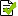 СанПиН 2.1.2.2564-09 Гигиенические требования к содержанию объектов здравоохранения для проживания престарелых№№ ппНаименование помещенийПлощадь помещений, кв. мПлощадь помещений, кв. мПримечания№№ ппНаименование помещенийв организациях до 200 меств организациях свыше 200 местПримечания123451.Вестибюль с гардеробом для посетителей1000,7 на 1 место2.Почта, сберкасса8103.Магазин-салон с подсобными помещениями18 + 1024 + 124.Парикмахерская с подсобным помещением16 + 818 + 105.Санитарные узлы мужские и женские с умывальником в шлюзе5?25?26.Помещение дежурного10107.Кабинет директора18248.Канцелярия-приемная12149.Кабинет директора по хозяйственной части121410.Кабинет инженера121411.Помещение дежурного персонала технического обслуживания101412.Бухгалтерия с кассой12+418+413.Комната отдыха персонала243614.Комната сестры-хозяйки с кладовой10+612+815.Кладовая чистого белья с починочной142016.Кладовая грязного белья142017.Помещение архива812Может располагаться в подвале18.АТС1824то же19.Гардероб персонала с душевой и санитарным узлом2436то же20.Кладовые, инвентарные3040то же21.Помещение ремонта электроаппаратуры с подсобным помещением12+414+6то же22.Помещение дезкамеры-20-3023.Комната хранения предметов уборки4?24?224.Постирочная8 + 18 + 68 + 22 + 8В случае, если в составе помещений хозяйственного обслуживания прачечная не предусмотрена№№Тип помещений проживанияТип санитарного узлаПлощадь санитарного узла, кв. мСостав санитарного оборудованияПримечания1234561.Жилая группа помещений по типу коридорной системы1. Совмещенный санитарный узел при спальной комнате (во всех типах учреждений кроме организаций для инвалидов - хронических душевнобольных с тяжелыми нарушениями умственной деятельности)5 - 6Душ, унитаз, умывальникВсе оборудование должно размещаться в общем помещении без кабин и экранов2. Туалетная (в организациях для инвалидов - хронических душевнобольных с тяжелыми нарушениями умственной деятельности)18 - 20Унитаз, бидэ, слив, ванна, два умывальника, стеллаж для суден, ванна для дезобработки, клеенок, сушилка для клеенокто же3. Санитарный узел персонала с умывальником в шлюзе3Унитаз, умывальникто же2.Жилая группа помещений по типу квартиры1. Уборная с умывальником3Унитаз, умывальникто же2. Туалетная6 - 8Унитаз, умывальник, душ или ваннато же№№Наименование помещенийПлощадь помещений, кв. мПлощадь помещений, кв. мПлощадь помещений, кв. мПлощадь помещений, кв. мПримечания№№Наименование помещенийпо коридорному типупо коридорному типупо квартирному типупо квартирному типуПримечания№№Наименование помещенийна 1 местоВсего на секциюна 1 местоВсего на квартируПримечания12345671.Спальные комнаты:*- на 1 место-14 - 15-14 - 15- на 2 места-16 - 18-16 - 18- на 3 места-19 - 20-19 - 202.Спальные комнаты** на 4 - 8 мест6 - 8---3.Учебная комната*, игровая2,24,24.Комната воспитателей или персонала-12--5.Гостиная*1,2---6.Столовая, гостиная---18 - 207.Столовая*2,0 - 2,4---8.Кухня или буфетная-16 - 18-10 - 129.Санитарные узлы10.Комната хранения уборочного инвентаря-4-4Оборудуется сливом, умывальником11.Раздевальная с сушильным шкафом*-14 - 16-8 - 1012.Инвентарная-6 - 8-6 - 813.Бытовая комната*6 - 8-414.Кладовая чистого белья-6 - 8-3 - 415.Помещение хранения средств малой механизации-6 - 10--Наименование помещенийОриентацияОриентацияНаименование помещенийоптимальнаядопустимаяСпальниЮ, ЮВВМельцеровские боксыЮ, ЮВВКухняС, СВлюбая, кроме западной№Наименование помещенийПлощадь помещений, кв. мПримечания12341.Класс машинописи с подсобным помещением54 + 182.Класс рисования - изостудия с кладовой54 + 183.Компьютерный класс с подсобным помещением54 + 184.Комната музыкальных занятий с кладовой инструментов54 + 185.Кинофотолаборатория с помещением для обработки пленки21 + 106.Кабинет социально-бытовой адаптации, помещение для приема гостей72 + 107.Библиотека с книгохранилищем и читальным залом:- для инвалидов с недостатками умственного развития0,3 - 0,4 на 1 место- для инвалидов и престарелых с нормальным интеллектом0,6 - 0,8 на 1 место8.Методический кабинет369.Кабинет заведующего учебно-производственной частью1810.Комната педагогов и мастеров24 - 54В зависимости от числа помещений учебно-профессиональной подготовки11.Кладовая мебели, инвентаря2412.Санитарные узлы для мужчин и женщинпо расчетуРаспределить поэтажно13.Учебно-производственные мастерские с инвентарными и подсобными помещениями:- швейная36 + 12 + 10- картонажно-переплетная72 + 18 + 10- столярная54 + 18 + 10- ткацкая54 + 18 + 10- механической сборки36 + 18- электромонтажная36 + 18- токарно-фрезерная72 + 18- гончарная54 + 18 + 10- обувная36 + 12 + 10- ручных ремесел (вязания, лозоплетения и пр.)36 + 12 + 10- ремонта аппаратуры и бытовой техники36 + 18 + 10№№Наименование помещенийПлощадь, кв. мПлощадь, кв. мПримечания№№Наименование помещенийна 1 местообщаяПримечания123451.Зрительный зал:- для инвалидов с поражением опорно-двигательного аппарата1,8-- для остальных инвалидов и престарелых1,2-2.Эстрада при зале-543.Кинопроекционная с перемоточной и радиоузлом-274.Фойе1,2 на 1 место в зрительном залеИспользуется как выставочный зал, зал для танцев и игр5.Помещения для артистов-15?26.Санитарный узел с умывальником-37.Радиоузел-128.Фильмовидеотека-189.Помещение пожарного поста-1610.Студия кабельного телевидения-1811.Кладовая мебели и реквизита-2412.Кладовая аппаратуры-813.Музей-5414.Комната художника-1215.Кружковые помещения:- кружок кукольного театра с подсобным помещением-54 + 18- танцевальный класс с помещением для переодевания и санитарным узлом-72 + 18 + 3- кружок лепки с кладовыми инвентаря и готовых изделий-36 + 8 + 1016.Инвентарные-3617.Санитарные узлы с умывальником в шлюзе-18?218.Уборные персонала-3?219.Кабины личной гигиены-4?2Разместить при женских уборных20.Спортивный зал 12?24-288Используется также для занятий ЛФК21.Хранение спортивного инвентаря-1622.Раздевальные для мужчин и женщин с душевыми и санитарными узлами:По два душевых рожка и одному унитазу на каждую раздевальную- для инвалидов - хронических душевнобольных с тяжелыми нарушениями умственной деятельности-36?2- для инвалидов с нарушением опорно-двигательного аппарата-42?223.Комната инструктора-методиста-1224.Лечебно-оздоровительный бассейн с ванной 5?10 м160На единовременную вместимость 10 - 12 человек из расчета 4 - 5 кв. м на место25.Комната методиста с санитарным узлом10 + 4В состав санитарного узла входят унитаз, душ, умывальник26.Раздевальная с душевой и санитарным узлом-3627.Помещение уборочного инвентаря-628.Узел управления-6Должны располагаться смежно и иметь выход на обходную дорожку29.Лаборатория анализа воды8Должны располагаться смежно и иметь выход на обходную дорожку30.Комната медсестры-1031.Кладовая спортивного инвентаря-832.Блок бани сухого жара:Предусматривается только в учреждениях для инвалидов с недостатками физического развития, может располагаться в составе помещений медицинского обслуживания- камера сухого жара-10Предусматривается только в учреждениях для инвалидов с недостатками физического развития, может располагаться в составе помещений медицинского обслуживания- предбанник с душем-10Предусматривается только в учреждениях для инвалидов с недостатками физического развития, может располагаться в составе помещений медицинского обслуживания- уборная с умывальником в шлюзе-3Предусматривается только в учреждениях для инвалидов с недостатками физического развития, может располагаться в составе помещений медицинского обслуживания- раздевальная-10Предусматривается только в учреждениях для инвалидов с недостатками физического развития, может располагаться в составе помещений медицинского обслуживания- комната отдыха-12- кладовая инвентаря-4№№ ппНаименование помещенийПлощадь помещенийПлощадь помещенийПримечания№№ ппНаименование помещенийв учреждениях до 200 меств учреждениях свыше 200 местПримечания123451.Обеденный зал2,4 кв. м на 1 место2,4 кв. м на 1 местоЗа исключением организаций для инвалидов - хронических душевнобольных с тяжелыми нарушениями умственной деятельности2.Умывальные3 кв. м (1 умывальник) на каждые 18 - 20 мест3 кв. м (1 умывальник) на каждые 18 - 20 местто же3.Раздаточная1824то же4.Сервизная68то же5.Моечная столовой посуды16 - 1830 - 36то же6.Горячий цех54707.Хлеборезка, хранение хлеба688.Моечная кухонной посуды8109.Холодный цех101410.Цех мучных изделий101411.Мясорыбный цех182412.Овощной цех151813.Комната заведующего производством8814.Кладовая суточного запаса продуктов81015.Кладовая сухих продуктов101416.Охлаждаемые камеры:Не менее двух камер- продуктов2032- отходов44С выходом наружу17.Помещение первичной обработки продуктов (овощей, птицы)8+610+18.Загрузочная, кладовая тары141819.Кладовая белья:- чистого68- грязного4620.Кладовая и моечная тары121621.Комната персонала с душевой и санитарным узлом182422.Комната кладовщика-623.Кладовая овощей, солений12 + 616 + 824.Комната хранения предметов уборки4425.Раздаточная162026.Столовая персонала с подсобным помещением16 + 618 + 8С выходом на участок№№ ппНаименование помещенийПлощадь помещений кв. мПримечания1.Палаты карантинного отделения на 1 - 2 места (2)7 кв. м на 1 койку (но не менее 10 кв. м)Число боксов определяется заданием на проектированиесанузел с умывальником в шлюзе32.Комната для санобработки и переодевания123.Санитарная комната64.Процедурная125.Кабинет врача, медицинской сестры106.Палаты изолятора7 кв. м на 1 койку (но не менее 10 кв. м)санузел с умывальником в шлюзе37.Буфетная128.Комната сестры-хозяйки109.Холл (ожидальная) с тамбуром1010.Санузел с умывальником для персонала3№№Наименование помещенийПлощадь помещений, кв. мПлощадь помещений, кв. мПлощадь помещений, кв. мПлощадь помещений, кв. мПримечания№№Наименование помещенийдля инвалидов - хронических душевнобольных с тяжелыми нарушениями умственного развитиядля инвалидов - хронических душевнобольных с тяжелыми нарушениями умственного развитиядля больных с нарушениями опорно-двигательного аппарата и в учреждениях общего типадля больных с нарушениями опорно-двигательного аппарата и в учреждениях общего типаПримечания№№Наименование помещенийвместимость до 200 мествместимость свыше 200 мествместимость до 200 мествместимость свыше 200 местПримечания12345671.Кабинет заместителя директора по медицинской работе181818182.Кабинет врача151515153.Кабинет консультативного приема с темной комнатой20 + 820 + 820 + 820 + 84.Кабинет старшей медицинской сестры121212125.Процедурная181818186.Аптечная комната8 + 410 + 68 + 410 + 67.Стерилизационно-автоклавная;- стерилизационная;12121212- моечная;10101010- помещение выдачи материалов88888.Стоматологический кабинет16161616На одно кресло9.Кабинет гинеколога, уролога22222222то же10.Кабинет логопеда1818181811.Зал ЛФК с кладовой инвентаря60 + 1260 + 1260 + 1260 + 1212.Кабинет индивидуального массажа и занятий ЛФК1818?218?318?613.Ингаляторий со стерилизационной1624162414.Кабинет гидропатии2828282815.Раздевальная1414141416.Водолечение:По 7 - 8 кв. м на 1 ванну. Одна ванна должна быть приспособлена для обслуживания инвалидов-опорников- ванный зал28542854- раздевальная14181418- кабинет подводного массажа18?218?317.Кабинет светолечения1216121618.Кабинет электролечения--285419.Подсобная комната1012При кабинетах электро- и светолечения20.Аминозиновый кабинет с подсобным помещением18 + 618 + 621.Кабинет озокерито-парафино- лечения, горячих укутываний с помещением подогрева16 + 822 + 822.Кабинет механотерапии--285423.Кабинет электросна1828182824.Кабинет оксигенотерапии1420142025.Кабинет психологической разгрузки--182427.Инвентарная2436243628.Комната персонала1212?21212?229.Санитарные узлы для мужчин и женщин с умывальниками в шлюзе16?218?216?218?230.Комната гигиены женщин4444При одном из женских санитарных узлов31.Комната хранения предметов уборки44?244?232.Санузлы персонала с умывальниками в шлюзе33?233?2Период годаНаименование помещения илиТемпература воздуха СТемпература воздуха СРезультирующая Температура СРезультирующая Температура СОтносительная Влажность %Относительная Влажность %Скорость движения воздуха м/сСкорость движения воздуха м/сПериод годаНаименование помещения илиОптимальнаяДопустимаяОптимальнаяДопустимаяОптимальнаяДопустимая, не болееОптимальная, не болееДопустимая, не болееХолодныйЖилые комнаты20 - 2218 - 2419 - 2017 - 2345 - 30600,150,2ХолодныйПомещения профессиональной подготовки (классы и мастерские)19 - 2118 - 2318 - 2017 - 2245 - 30600,20,3ХолодныйБиблиотека (читальный зал)20 - 2119 - 2319 - 2019 - 2245 - 30600,20,3ХолодныйАдминистративные Помещения (кабинеты)20 - 2119 - 2319 - 2019 - 2245 - 30600,20,3ХолодныйГостиная, столовая20 - 2119 - 2319 - 2019 - 2245 - 30600,20,3ХолодныйЗрительный зал20 - 2119 - 2319 - 2019 - 2245 - 30600,20,3ХолодныйКинопроекционная и радиоузел21 - 2320 - 2520 - 2120 - 2360 - 40600,10,2ХолодныйСпортивный зал17 - 1915 - 2116 - 1814 - 2045 - 30600,20,3ХолодныйРаздевальные20 - 2220 - 2419 - 2119 - 2345 - 30600,150,2ХолодныйСанузлы с умывальником16 - 1814 - 2015 - 1713 - 19нн*ннннннХолодныйДушевые Ванные24 - 2618 - 2823 - 2517 - 27нннн0,150,2ХолодныйВестибюли, гардеробные, Коридоры, лестницы, курительные, кладовые16 - 1814 - 2015 - 1713 - 19ннннннннХолодныйМельцеровский бокс20 - 2218 - 2419 - 2017 - 2345 - 30600,150,2ХолодныйПроцедурные кабинеты20 - 2220 - 2419 - 2119 - 2345 - 30600,150,2ХолодныйКабинет врача20 - 2220 - 2419 - 2119 - 2345 - 30600,150,2ТеплыйПомещения с постоянным пребыванием людей23 - 2518 - 2822 - 2419 - 2760 - 30650,30,5